FIFTY-FOURTH REGULAR SESSION	OEA/Ser.PJune 26 to 28, 2024	AG/INF.788/24Asunción, Paraguay	10 May 2024		Original: SpanishINFORMATION BULLETIN FIFTY-FOURTH REGULAR SESSION OF THEOAS GENERAL ASSEMBLYJune 26 to 28, 2024Asunción, ParaguayINFORMATION BULLETIN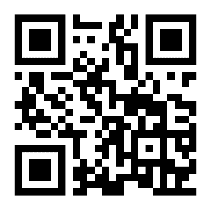 1.	Venue of the General AssemblyThe fifty-fourth regular session of the General Assembly will be held in Asunción, Paraguay, from June 26 to 28, 2024. The meetings will take place in the CONMEBOL Convention Center, located at Avenida Sudamericana 110917, Luque, Gran Asunción, Paraguay.2.	National Coordination	Ambassador Victor Verdun	National Coordinator	Ambassador Helena Felip	Deputy National Coordinator	Minister Fernando Fronciani	Executive CoordinatorE-mail: secretaria.oea@mre.gov.py3. 	OAS CoordinationAmbassador Nestor MendezAssistant Secretary General General CoordinatorAmbassador Francisco LaínezDirector, Department of Conferences and Meetings ManagementLogistics Coordinator4.	LodgingThe Ministry of Foreign Affairs of Paraguay, through the National Coordination, has selected Hotel Gran Bourbon Asunción for the heads of delegation of the member states. The National Coordination will centralize room reservations and cover lodging costs for a maximum of three nights, from June 26 to 28, for the heads of delegation of the member states only. Any additional expenses of the heads of delegation at the hotel must be covered by each delegation and paid directly to the hotel. Likewise, the National Coordination has blocked two additional rooms per participating delegation at Hotel Gran Bourbon Asunción, which must be confirmed by the representatives of the delegations by note sent to the National Coordination (secretaria.oea@mre.gov.py).4.1. 	Corporate rates and room reservationsTo access the list of suggested hotels, their rates and additional information, participants can click on https://bit.ly/alojamiento-oea24.To make reservations at the venue hotel or at one of the other hotels suggested, delegations are asked to follow the steps mentioned in item 8 of this bulletin.All hotels on the list offer corporate rates for General Assembly participants.4.2. 	Host hotelAll delegations should make their lodging needs known by June 10, without exception. The Ministry of Foreign Affairs assumes no responsibility for quotas and special rates arranged with the host hotel after that date and room blocking will be automatically cancelled.4.3. 	Other hotelsThe Lodging Coordination will provide support and assistance with reservations at the suggested hotels until June 15. After that date, delegations should contact their hotels directly to manage their reservations.For inquiries, please e-mail:Lodging CoordinationGuillermo Russoalojamiento.oea@mre.gov.py5. 	Requirements for entering and leaving the countryDelegates and other duly accredited persons who intend to participate in the fifty-fourth regular session of the General Assembly and who, because of their nationality, require a visa to enter the country will be granted visas upon arrival at Silvio Pettirossi International Airport. If possible, they may also go to diplomatic and consular missions of the Republic of Paraguay. The following documents must be submitted for this purpose:Confirmation of accreditation at the event (official invitation or designation note)Passport valid for at least six months6.	Baggage identificationTo facilitate arrival and departure procedures at Luque, all delegations are requested to use the luggage tag that the OAS will provide in advance through the permanent missions to the Organization.7.	Airport	The Government of Paraguay will have officials on hand to guide General Assembly participants upon their arrival at Silvio Pettirossi International Airport in the city of Luque. Delegates with diplomatic missions in Asunción may also be assisted by their officials. To make the proper arrangements for arrivals and departures, it is important that delegates include all information about their flights, whether commercial or private, using the link in item 8.Delegations arriving on private flights should complete the special flight form (available at the link in item 8) and indicate the airport services required. They must also request the required overflight and landing permits in good time.The use of VIP lounges at Silvio Pettirossi International Airport will be reserved for heads of delegation, who will have access in accordance with their rank and the dates communicated for their arrival and departure.Each delegation may designate an accredited official who will be in charge of documentation and baggage procedures, who in turn will be assisted by personnel from the Airport Coordination Office, with the facilities provided by the Civil Aviation Authority, the Customs Authority, and the National Immigration Authority. The Airport Coordination Office is not responsible for boarding procedures for departure from the country. Immigration, customs, and security formalities must be seen to by the interested party or a person from the mission or organization assisting them.It is important to remind foreign delegations that the importation of dangerous substances, plants, animals, products and by-products in passengers' luggage is prohibited in the Republic of Paraguay.The Government of Paraguay will provide minibus shuttles to transport delegates between the airport and hotels.8. 	Registration of accommodation and flight informationFor organization purposes, all participants are requested to complete the accommodation and flight information registration form online at https://bit.ly/asuoea24 and to send a note verbale by e-mail confirming all members of their delegation secretaria.oea@mre.gov.py no later than Wednesday, June 12. This form will provide us with essential information to effectively coordinate lodging, airport assistance, and transportation needs. 9. 	TransportationThe Government of Paraguay will provide transportation and security for all travel by heads of delegation upon their arrival in Asuncion. The Government of Paraguay will also provide minibus shuttles to transport delegates between the official hotels and the CONMEBOL Convention Center at fixed schedules that will be established for that purpose and published in due course.10. 	AccreditationOfficial delegations of member states, permanent observers, and special guests should send their letters of accreditation in PDF format and by e-mail only to the following address of the Office of the Secretariat of the General Assembly:  GMayorga@oas.org with a copy to 54AGOEA@oas.org11.	RegistrationAfter delegations have sent their letters of accreditation, they should register online under the participant registration section at the website www.oas.org/54AG.From Sunday, June 23, 2024, onwards, ID cards may be collected from 8:00 a.m. to 5:00 p.m., in the Copa America room at Hotel Gran Bourbon Asuncion, located at Avenida Sudamericana 3104, Luque, Paraguay. For security reasons, the IDs will be required for access to all General Assembly activities.12.	Working languages and documents	The working sessions of the General Assembly will be held in the official languages of the Organization (Spanish, French, English, and Portuguese) with simultaneous interpretation provided in them all. To protect the environment and reduce paper waste, document printing will be limited. Therefore, participants are kindly requested to keep their documents at all meetings and to obtain the General Assembly documents online at www.oas.org/54AG.13.	Medical assistance	The Government of Paraguay will make available ambulance services to participants with the necessary health staff for any medical attention and first aid needs that may arise during the General Assembly.14.	InfodeskAt each of the official hotels, there will be an information desk where participants can obtain further details regarding transportation routes and schedules, the General Assembly venue, hours for registration and late accreditation, and general information on the city of Asunción.15. 	General DataCurrency	The official currency of Paraguay is the guarani. International credit cards are accepted at most hotels and commercial establishments.WeatherAt the time of year the General Assembly will be held, the average temperature range is between 23 °C (73 °F) and 12 °C (54 °F).ElectricityThe electric current is 220 volts, AC.Local timeGMT -4Additional informationFor queries regarding the information provided in this bulletin or for further information, please visit the website www.oas.org/54AG.HotelRate (US$ incl. VAT)WebsiteHotel Gran Bourbon AsuncionSuperior single room: US$106Premier single room: US$111Premier double room: US$111Junior suite: US$223Premier suite: US$263Classic suite: US$835Superior double room: US$111CLICK HERE
to look around the facilities. See below for reservation instructions.